Протокол №14заседания тендерной комиссии по подведению итогов тендера по закупу лекарственных средств и медицинских изделий по оказанию гарантированного объема бесплатной медицинской помощи и медицинской помощи в системе обязательного социального медицинского страхования на 2022 год (38 лотов)г. Нур-Султан 11 часов 00 минут 					18 апреля   2022 года1.Тендерная комиссия в следующем составе:15 апреля 2022 года в 11 часов 00 минут в конференц-зале, расположенном по адресу:                           г. Нур-Султан, Левый берег, ул. Жанибек, Керейхандары, д 10, произвела процедуру вскрытия конвертов с тендерными заявками, представленными для участия в тендере по закупу лекарственных средств и медицинских изделий по оказанию гарантированного объема бесплатной медицинской помощи и медицинской помощи в системе обязательного социального медицинского страхования на 2022 год (38 лотов) (далее – Тендер) в соответствии с Правилами организации и проведения закупа лекарственных средств, медицинских изделий и специализированных лечебных продуктов в рамках гарантированного объема бесплатной медицинской помощи и (или) в системе обязательного социального медицинского страхования, фармацевтических услуг, утвержденных постановлением Правительства РК  от 4 июня 2021 года № 375 (далее-Правила). 18 апреля 2022 года в 11 часов 00 минут в конференц-зале, расположенном по адресу: г. Нур-Султан, Левый берег, ул. Жанибек, Керей хандары, д 10, тендерная комиссия собралась для рассмотрения тендерных заявок, поступивших от потенциальных поставщиков для участия в тендере по закупу лекарственных средств  и медицинских  изделий по оказанию гарантированного объема бесплатной медицинской помощи и медицинской помощи в системе обязательного социального медицинского страхования на 2022 год (38 лотов) в соответствии с Правилами. 2. Наименование, краткое описание и выделенная сумма для закупа лекарственных средств и медицинских изделий по оказанию гарантированного объема бесплатной медицинской помощи и медицинской помощи в системе обязательного социального медицинского страхования на 2022 год представлены ниже:3. Экспертная комиссия для участия в данном Тендере не привлекалась.4. Тендерные заявки на участие в тендере в установленные сроки, до истечения окончательного срока представления тендерных заявок представили следующие потенциальные поставщики:5. Цена и другие условия каждой тендерной заявки отражены в приложении к настоящему Протоколу с указанием наименований, краткого описания лотов, условий поставок, которые оглашены всем присутствующим при процедуре вскрытия конвертов с тендерными заявками.6.Оценка и сопоставление тендерных заявок: Тендерная заявка потенциальных поставщиков соответствует квалификационным требованиям и требованиям Правил.          7.Тендерная комиссия по результатам оценки и сопоставления тендерных заявок потенциальных поставщиков РЕШИЛА:1) определить победителя по каждому лоту тендера в соответствии с пунктом 74  Правил:2) признать тендер не состоявшимся по лоту № 4  в соответствии с пп 1) п. 73 Правил;3) отделу государственных закупок и маркетинга обеспечить проведение всех необходимых мероприятий, предусмотренных Правилами, в том числе заключение договоров в соответствии с Правилами.За данное решение проголосовали:«ЗА» – единогласно;«ПРОТИВ» – нет.Председатель комиссии:Председатель комиссии:Председатель комиссии:Председатель комиссии:Абдрахманова С.А. - Председатель Правления, председатель тендерной комиссии;Председатель Правления, председатель тендерной комиссии;Мусабекова Ш.Ж. -заместитель Председателя Правления по медицинской работе, заместитель председателя тендерной комиссии;заместитель Председателя Правления по медицинской работе, заместитель председателя тендерной комиссии;Члены комиссии:Члены комиссии:Члены комиссии:Члены комиссии:Садвакасова Д.Г. - заведующая отделением иммуногематологических и клинико-биохимических исследований крови;заведующая отделением иммуногематологических и клинико-биохимических исследований крови;Давлетова Д.Е.главный экономист;главный экономист;Савчук Т.Н.-руководитель  Республиканской референс-лаборатории службы крови;руководитель  Республиканской референс-лаборатории службы крови;Бибеков Ж.Ж.Балтабаева Т.С. --  заведующий отделением заготовки крови и ее компонентов;заведующая отделением управления качеством и внутреннего аудита;заведующий отделением заготовки крови и ее компонентов;заведующая отделением управления качеством и внутреннего аудита;Тугамбаев Д.М.- юрист;юрист;Болтаева К.С.- начальник отдела маркетинга и государственых закупок;начальник отдела маркетинга и государственых закупок;Секретарь тендерной комиссии:Сарсенбаева А.Т. -и.о. менеджера отдела маркетинга и государственных закупок, секретарь тендерной комиссии.и.о. менеджера отдела маркетинга и государственных закупок, секретарь тендерной комиссии.№ лотаНаименование товара, краткая характеристикаЕдиница измеренияКоличествоЦена за единицу, тенгеСумма, тенге1Набор  реагентов для подсчета остаточных лейкоцитов в концентрантах  эритроцитов и тромбоцитов для работы на аппарате "FACSCalibur"/ BD FACSCanto™ II 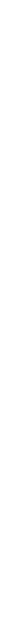 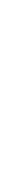 набор7514 681,003 602 767,002Набор реагентов для подсчета остаточных лейкоцитов, эритроцитов и тромбоцитов в плазме для работы на аппарате "FACSCalibur"/ BD FACSCanto™ II набор6600 936,003 605 616,003Микрокюветы для определения свободного гемоглобина, 100 шт/упупаковка27308 160,00  8 320 320,004Фильтрационная система для удаления лейкоцитов из концентрата тромбоцитов с мешком для хранения штук100011 160,0011 160 000,005Набор реагентов  для качественного определения поверхностного антигена вируса гепатита В (HBsAg) в сыворотке и плазме крови человека на 2000 тестов, для работы на автоматической системе Architect i2000sr. набор71 431 720,0010 022 040,006Набор калибраторов для проведения калибровки реагентов для определения поверхностного антигена вируса гепатита В (HBsAg) для работы на автоматической системе  Architect i2000sr. набор683 939,00503 634,007Набор контрольных образцов, содержащих и несодержащих поверхностный антиген вируса гепатита В (HBsAg), для работы на автоматической системе  Architect i2000sr. набор683 939,00503 634,008Набор реагентов  для качественного определения наличия антител к вирусу гепатита С в сыворотке и плазме крови человека на 2000 тестов, для работы на автоматической системе Architect i2000sr. набор74 365 000,0030 555 000,009Набор калибраторов для проведения калибровки реагентов для определения антител к вирусу гепатита С, для работы на автоматической системе  Architect i2000sr. набор659 067,00354 402,0010Набор контрольных образцов, содержащих и несодержащих антитела к вирусу гепатита С, для работы на автоматической системе  Architect i2000sr. набор683 939,00503 634,0011Набор реагентов  для качественного определения маркеров ВИЧ1,2 сыворотке и плазме крови человека на 2000 тестов, для работы на автоматической системе Architect i2000sr. набор71 746 000,0012 222 000,0012Набор калибраторов для проведения калибровки реагентов для определения маркеров ВИЧ 1,2, для работы на автоматической системе  Architect i2000sr. набор683 939,00503 634,0013Набор контрольных образцов, содержащих и несодержащих антитела к ВИЧ 1,2, для работы на автоматической системе  Architect i2000sr. набор683 939,00503 634,0014Набор реагентов  для качественного определения антител к возбудителю сифилиса в сыворотке и плазме крови человека на 500 тестов, для работы на автоматической системе Architect i2000sr. набор27698 400,0018 856 800,0015Набор калибраторов для проведения калибровки реагентов для определения антител к возбудителю сифилиса, для работы  на автоматической системе  Architect i2000sr. набор683 939,00503 634,0016Набор контрольных образцов, содержащих и несодержащих антитела к возбудителю сифилиса, для работы на автоматической системе  Architect i2000sr. набор683 939,00503 634,0017Концентрат для приготовления промывающего буфера для автоматического модульного анализатора Architect i2000srнабор8332 641,002 709 203,0018Реакционные ячейки для проведения анализов на  автоматическом модульном анализаторе Architect i2000srупаковка2387 969,002 023 287,0019Набор реагентов и контролей для проведения иммуного блотинга для подтверждения сифилиса (20 определений)набор17340 000,005 780 000,0020Моноклональные антитела для типирования антигена Келл    в прямых реакциях гемагглютинации, выпускаются в жидкой форме во флаконах по 5 мл №10 в упаковке, пророзрачная слегка опалесцирующая жидкость  светло-желтого  или светло-розового цвета  . Активное вещество -антитела Анти-Келл упаковка4020 800,00832 000,0021Набор стандартных эритроцитов для проведения идентификации антиэритроцитарных антител на иммуногематологическом анализаторе " IH-1000" набор666 256,00397 536,0022Набор реагентов биохимических для калибровки биохимического анализатора BioSystems А-25  набор230 346,0060 692,0023Контроль для биохимического анализатора BioSystems А-25 (патология)набор330 346,0091 038,0024Контроль для биохимического анализатора BioSystems А-25 (норма)набор330 346,0091 038,0025Контроль универсальный (патология)для анализатора   Reflotron Plus.,набор состоит из 4*2млупаковка5148 931,00744 655,0026Контроль универсальный (норма)для анализатора   Reflotron Plus,набор состоит из 4*2млупаковка535 542,00177 710,0027Тест-полосы для определения АЛТ на анализаторе  Reflotron Plus,набор состоит из 30 полос упаковка135431 292,0042 369 368,0028Микрокюветы для экспресс определения гемоглобина на аппаратее HemoCue .упаковка27041 600,0011 232 000,0029Набор реагентов для качественного определения антител к ядерному антигену вируса гепатита В  на автоматической системе Architect i2000s, 2000 тестовнабор71 571 400,0010 999 800,0030Набор калибраторов для проведения калибровки реагентов для определения антител к ядерному антигену вируса гепатита В, для работы на автоматической системе Architect i2000sr.набор659 067,00354 402,0031Набор контрольных образцов, содержащих и не содержащих антитела к ядерному антигену вируса гепатита В, для работы на автоматической системе Architect i2000sr.набор683 939,00503 634,0032Набор реагентов для количественного определения антител к поверхностному антигену вируса гепатита В на автоматической системе Architect i2000sr, 100 тестовнабор27117 855,003 182 085,0033Набор калибраторов для проведения калибровки реагентов при количественном определении антител к поверхностному антигену вируса гепатита В, для работы на автоматической системе Architect i2000sr.набор659 067,00354 402,0034Набор контрольных образцов, содержащих и не содержащих антитела к поверхностному антигену гепатита B  при количественном определении, для работы на автоматической системе Architect i2000sr.набор683 939,00503 634,0035Набор реагентов для качественного определения поверхностного антигена вируса гепатита В  в сыворотке и плазме крови человека на 1200 тестов, для работы на иммунохимическом анализаторе Alinity iнабор35841 254,2329 443 898,0536Набор калибраторов для проведения калибровки реагентов для определения поверхностного антигена вируса гепатита В для работы на иммунохимическом анализаторе Alinity iнабор783 938,95587 572,6537Набор контрольных образцов, содержащих и не содержащих поверхностный антиген вируса гепатита В, для работы на иммунохимическом анализаторе Alinity iнабор1383 938,951 091 206,3538Набор реагентов   для количественного определения антител к поверхностному антигену вируса гепатита B на 200 тестов, для работы на на иммунохимическом анализаторе Alinity iнабор31235 710,007 307 010,00№ п/пНаименование потенциального поставщикаАдрес потенциального поставщикаВремя и дата предоставления заявок1ТОО «Медио Art Lab»г. Алматы, ул. Сатпаева, 30/1, оф 10008.04.202209:432ТОО «AG Medical Company»г. Алматы, ул. Пятницкого, 79А11.04.2022 14:253ТОО «Медицина Әлемы»г.  Нур-Султан, ул. Мариям Жагоркызы, 2113.04.202214:544ТОО «AUM+»г.  Нур-Султан, ул. Мариям Жагоркызы, 2113.04.202214:555ТОО «НПФ «Медилэнд»г. Алматы, пр. Райымбек, дом 417А, н.п.114.04.202216:53№№№лотаНаименование лотаТорговое наименованиеСумма, тенгеУсловия поставкиНаименование потенциального поставщикаАдрес потенциального поставщика119Набор реагентов и контролей для проведения иммуного блотинга для подтверждения сифилиса (20 определений)Набор реагентов «INNO-LIA tm Syphilis Score» предназначен для подтверждения наличия антител против Treponema pallidum в сыворотке или плазме крови человека методом линейного иммуноферментного анализа5 780 000,00DDPТОО «Медио Art Lab»г. Алматы, ул. Сатпаева, 30/1, оф 100220Моноклональные антитела для типирования антигена Келл    в прямых реакциях гемагглютинации, выпускаются в жидкой форме во флаконах по 5 мл №10 в упаковке, пророзрачная слегка опалесцирующая жидкость  светло-желтого  или светло-розового цвета  . Активное вещество -антитела Анти-Келл ЭРИТРОТЕСТ ТМ –ЦОЛИКЛОНЫ Набор реагентов диагностических для типирования крови человека по  системе Келл и Резус. ЭРИТРОТЕСТтм-Цоликлон Анти-Келл Суперво флаконе по 5 мл, № 10 828 000,00DDPТОО «AG Medical Company»г. Алматы, ул. Пятницкого, 79А321Набор стандартных эритроцитов для проведения идентификации антиэритроцитарных антител на иммуногематологическом анализаторе " IH-1000" ID-DiaPanel-P (11x4 ml)397 536,00DDPТОО «AUM+»г.  Нур-Султан, ул. Мариям Жагоркызы, 2143Микрокюветы для определения свободного гемоглобина, 100 шт/упHemoCue Plasma/Low Hb microcuvette8 320 320,00DDPТОО «Медицина Әлемы»г.  Нур-Султан, ул. Мариям Жагоркызы, 2155Набор реагентов  для качественного определения поверхностного антигена вируса гепатита В (HBsAg) в сыворотке и плазме крови человека на 2000 тестов, для работы на автоматической системе Architect i2000sr. ARCHITECT HBsAg качественный II реагенты 2000 (ARCHITECT HBsAg Qualitative II Reagent Kit) 10 022 040,00DDPТОО «Медицина Әлемы»г.  Нур-Султан, ул. Мариям Жагоркызы, 2166Набор калибраторов для проведения калибровки реагентов для определения поверхностного антигена вируса гепатита В (HBsAg) для работы на автоматической системе  Architect i2000sr. ARCHITECT HBsAg качественный II калибраторы  (ARCHITECT HBsAg Qualitative II  Calibrators)503 634,00DDPТОО «Медицина Әлемы»г.  Нур-Султан, ул. Мариям Жагоркызы, 2177Набор контрольных образцов, содержащих и несодержащих поверхностный антиген вируса гепатита В (HBsAg), для работы на автоматической системе  Architect i2000sr. ARCHITECT HBsAg качественный II контроли   (ARCHITECT HBsAg Qualitative II Controls)  503 634,00DDPТОО «Медицина Әлемы»г.  Нур-Султан, ул. Мариям Жагоркызы, 2188Набор реагентов  для качественного определения наличия антител к вирусу гепатита С в сыворотке и плазме крови человека на 2000 тестов, для работы на автоматической системе Architect i2000sr. ARCHITECT Анти-HCV  реагенты  2000 (ARCHITECT  Анти-HCV Reagent Kit)  30 555 000,00DDPТОО «Медицина Әлемы»г.  Нур-Султан, ул. Мариям Жагоркызы, 2199Набор калибраторов для проведения калибровки реагентов для определения антител к вирусу гепатита С, для работы на автоматической системе  Architect i2000sr. ARCHITECT Анти-HCV калибратор (ARCHITECT  Анти-HCV Calibrator)  354 402,00DDPТОО «Медицина Әлемы»г.  Нур-Султан, ул. Мариям Жагоркызы, 211010Набор контрольных образцов, содержащих и несодержащих антитела к вирусу гепатита С, для работы на автоматической системе  Architect i2000sr. ARCHITECT Анти-HCV контроли (ARCHITECT  Анти-HCV Controls)  503 634,00DDPТОО «Медицина Әлемы»г.  Нур-Султан, ул. Мариям Жагоркызы, 211111Набор реагентов  для качественного определения маркеров ВИЧ1,2 сыворотке и плазме крови человека на 2000 тестов, для работы на автоматической системе Architect i2000sr. ARCHITECT ВИЧ Ag/Ab Комбо реагенты 2000 (ARCHITECT  HIV Ag/Ab Combo Reagent Kit)  12 222 000,00DDPТОО «Медицина Әлемы»г.  Нур-Султан, ул. Мариям Жагоркызы, 211212Набор калибраторов для проведения калибровки реагентов для определения маркеров ВИЧ 1,2, для работы на автоматической системе  Architect i2000sr. ARCHITECT ВИЧ Ag/Ab Комбо калибраторы  (ARCHITECT  HIV Ag/Ab Combo Calibrators)  503 634,00DDPТОО «Медицина Әлемы»г.  Нур-Султан, ул. Мариям Жагоркызы, 211313Набор контрольных образцов, содержащих и несодержащих антитела к ВИЧ 1,2, для работы на автоматической системе  Architect i2000sr. ARCHITECT ВИЧ Ag/Ab Комбо контроли (ARCHITECT  HIV Ag/Ab Combo Controls)  503 634,00DDPТОО «Медицина Әлемы»г.  Нур-Султан, ул. Мариям Жагоркызы, 211414Набор реагентов  для качественного определения антител к возбудителю сифилиса в сыворотке и плазме крови человека на 500 тестов, для работы на автоматической системе Architect i2000sr. ARCHITECT Мерез реагенты 500  (ARCHITECT  Syphilis TP Reagent Kit)18 856 800,00DDPТОО «Медицина Әлемы»г.  Нур-Султан, ул. Мариям Жагоркызы, 2115615Набор калибраторов для проведения калибровки реагентов для определения антител к возбудителю сифилиса, для работы  на автоматической системе  Architect i2000sr. ARCHITECT Мерез калибратор   (ARCHITECT  Syphilis TP Calibrator)503 634,00DDPТОО «Медицина Әлемы»г.  Нур-Султан, ул. Мариям Жагоркызы, 211616Набор контрольных образцов, содержащих и несодержащих антитела к возбудителю сифилиса, для работы на автоматической системе  Architect i2000sr. ARCHITECT Мерез контроли (ARCHITECT  Syphilis TP Controls)503 634,00DDPТОО «Медицина Әлемы»г.  Нур-Султан, ул. Мариям Жагоркызы, 211717Концентрат для приготовления промывающего буфера для автоматического модульного анализатора Architect i2000srARCHITECT Промывающий буфер (ARCHITECT Concentrated Wash Buffer) 2 709 203,00ТОО «Медицина Әлемы»г.  Нур-Султан, ул. Мариям Жагоркызы, 2118818Реакционные ячейки для проведения анализов на  автоматическом модульном анализаторе Architect i2000srARCHITECT Реакционные ячейки, 4000 шт/уп (ARCHITECT Reaction Vessels)2 023 287,00DDPТОО «Медицина Әлемы»г.  Нур-Султан, ул. Мариям Жагоркызы, 211925Контроль универсальный (патология)для анализатора   Reflotron Plus.,набор состоит из 4*2млКонтроль Преципат U Reflotron Precipath U 744 655,00DDPТОО «Медицина Әлемы»г.  Нур-Султан, ул. Мариям Жагоркызы, 212026Контроль универсальный (норма)для анализатора   Reflotron Plus,набор состоит из 4*2млКонтроль Прецинорм U Reflotron Precinorm U177 710,00DDPТОО «Медицина Әлемы»г.  Нур-Султан, ул. Мариям Жагоркызы, 212127Тест-полосы для определения АЛТ на анализаторе  Reflotron Plus,набор состоит из 30 полос Аланинаминотрансфераза Reflotron GPT, 30 тест – полосок  42 369 368,00DDPТОО «Медицина Әлемы»г.  Нур-Султан, ул. Мариям Жагоркызы, 212228Микрокюветы для экспресс определения гемоглобина на аппаратее HemoCue .HB 201 CUVETTES11 232 000,00DDPТОО «Медицина Әлемы»г.  Нур-Султан, ул. Мариям Жагоркызы, 212329Набор реагентов для качественного определения антител к ядерному антигену вируса гепатита В  на автоматической системе Architect i2000s, 2000 тестовARCHITECT Anti-HBc II реагенты 2000 (ARCHITECT  Anti-HBc II Reagent Kit)  10 999 800,00DDPТОО «Медицина Әлемы»г.  Нур-Султан, ул. Мариям Жагоркызы, 212430Набор калибраторов для проведения калибровки реагентов для определения антител к ядерному антигену вируса гепатита В, для работы на автоматической системе Architect i2000sr.ARCHITECT Anti-HBc II калибратор  (ARCHITECT  Anti-HBc II Calibrator)  354 402,00DDPТОО «Медицина Әлемы»г.  Нур-Султан, ул. Мариям Жагоркызы, 212531Набор контрольных образцов, содержащих и не содержащих антитела к ядерному антигену вируса гепатита В, для работы на автоматической системе Architect i2000sr.ARCHITECT Anti-HBc II контроли  (ARCHITECT  Anti-HBc II Controls)  503 634,00DDPТОО «Медицина Әлемы»г.  Нур-Султан, ул. Мариям Жагоркызы, 212632Набор реагентов для количественного определения антител к поверхностному антигену вируса гепатита В на автоматической системе Architect i2000sr, 100 тестовARCHITECT Anti-HBs реагенты 100 (ARCHITECT  Anti-HBs  Reagent Kit)  3 182 085,00DDPТОО «Медицина Әлемы»г.  Нур-Султан, ул. Мариям Жагоркызы, 212733Набор калибраторов для проведения калибровки реагентов при количественном определении антител к поверхностному антигену вируса гепатита В, для работы на автоматической системе Architect i2000sr.ARCHITECT Anti- HBs калибратор  (ARCHITECT  Anti- HBs Calibrator)  354 402,00DDPТОО «Медицина Әлемы»г.  Нур-Султан, ул. Мариям Жагоркызы, 212834Набор контрольных образцов, содержащих и не содержащих антитела к поверхностному антигену гепатита B  при количественном определении, для работы на автоматической системе Architect i2000sr.ARCHITECT Anti-HBs  контроли  (ARCHITECT  Anti-HBs  Controls)  503 634,00DDPТОО «Медицина Әлемы»г.  Нур-Султан, ул. Мариям Жагоркызы, 212935Набор реагентов для качественного определения поверхностного антигена вируса гепатита В  в сыворотке и плазме крови человека на 1200 тестов, для работы на иммунохимическом анализаторе Alinity iAlinity I HBsAg качественный II реагенты 1200 (Alinity I HBsAg Qualitive II Reagent Kit)29 443 890,00DDPТОО «Медицина Әлемы»г.  Нур-Султан, ул. Мариям Жагоркызы, 213036Набор калибраторов для проведения калибровки реагентов для определения поверхностного антигена вируса гепатита В для работы на иммунохимическом анализаторе Alinity iAlinity I HBsAg качественный II калибраторы (Alinity I HBsAg Qualitive II Calibrators)587 566,00DDPТОО «Медицина Әлемы»г.  Нур-Султан, ул. Мариям Жагоркызы, 213137Набор контрольных образцов, содержащих и не содержащих поверхностный антиген вируса гепатита В, для работы на иммунохимическом анализаторе Alinity iAlinity I HBsAg качественный II контроли (Alinity I HBsAg Qualitive II Controls )1 091 194,00DDPТОО «Медицина Әлемы»г.  Нур-Султан, ул. Мариям Жагоркызы, 213238Набор реагентов   для количественного определения антител к поверхностному антигену вируса гепатита B на 200 тестов, для работы на на иммунохимическом анализаторе Alinity iAlinity I Anti-HBs реагенты 200 (Alinity I Anti-HBs Reagent Kit)7 307 010,00DDPТОО «Медицина Әлемы»г.  Нур-Султан, ул. Мариям Жагоркызы, 21331Набор  реагентов для подсчета остаточных лейкоцитов в концентрантах  эритроцитов и тромбоцитов для работы на аппарате "FACSCalibur"/ BD FACSCanto™ II Набор реагентов BD Leucocount Kit из комплекта Система BD FACSLyric для проточной цитофлуориметрии  с принадлежностями и расходными материалами 3 602 760,00DDPТОО «НПФ «Медилэнд»г. Алматы, пр. Райымбек, дом 417А, н.п.1342Набор реагентов для подсчета остаточных лейкоцитов, эритроцитов и тромбоцитов в плазме для работы на аппарате "FACSCalibur"/ BD FACSCanto™ II Набор реагентов BD Plasma Count Kit из комплекта Система BD FACSLyric для проточной цитофлуориметрии  с принадлежностями и расходными материалами3 605 610,00DDPТОО «НПФ «Медилэнд»г. Алматы, пр. Райымбек, дом 417А, н.п.13522Набор реагентов биохимических для калибровки биохимического анализатора BioSystems А-25  БИОХИМИЧЕСКИЙ КАЛИБРАТОР из комплекта Анализатор биохимический –турбидиметрический BA400 (5x5 ml)60 692,00DDPТОО «НПФ «Медилэнд»г. Алматы, пр. Райымбек, дом 417А, н.п.13623Контроль для биохимического анализатора BioSystems А-25 (патология)БИОХИМИЧЕСКИЙ КОНТРОЛЬ УРОВЕНЬ II из комплекта Анализатор биохимический-турбидиметрический BA400 (5x5 ml) 91 038,00DDPТОО «НПФ «Медилэнд»г. Алматы, пр. Райымбек, дом 417А, н.п.13724Контроль для биохимического анализатора BioSystems А-25 (норма)БИОХИМИЧЕСКИЙ КОНТРОЛЬ УРОВЕНЬ I из комплекта Анализатор биохимический-турбидиметрический BA400 (5x5 ml)91 038,00DDPТОО «НПФ «Медилэнд»г. Алматы, пр. Райымбек, дом 417А, н.п.1Председатель тендерной комиссии:Абдрахманова С.А.Заместитель председателя комиссии: Мусабекова Ш.Ж.Члены тендерной комиссии:Садвакасова Д.Г.Давлетова Д.Е.Савчук Т.Н.Бибеков Ж.Ж.Балтабаева Т.С. Тугамбаев Д.М.Болтаева К.С.Секретарь тендерной комиссииСарсенбаева А.Т.